高雄市中華藝術學校 2019年 「華藝盃」全國青少年創意競賽活動辦法凡公私立學校國中生只要敢秀敢現，具有各項才藝的國中生前來參賽，獎金優渥，歡迎前來挑戰。依據：教育部國民及學前教育署108學年度高職優質化輔助方案辦理。活動宗旨：青少年的潛能無限、處處充滿創意，為發揮青少年的創意點子，本計畫提供青少年一個創意發想平台，讓獨具創意互相激盪、點子相互揮映，讓創意的藝術種子深植於青少年的心靈及日常生活當中，並且推動藝術跨域計畫，舉辦青少年才藝競賽，提供校外青少年展演舞台，以實現真正「創意不離手、藝術帶著走」的藝術價值。指導單位：教育部國民及學前教育署、高雄市政府教育局。主辦單位：高雄市中華藝術學校、內惟埤文化藝術基金會。比賽資格：全國公私立學校在學國中生均可報名參賽。報名及繳件時間：（一）報名辦法：華藝盃一律採線上網路報名，電話報名恕不受理。     (如有中華藝校學生推薦，請在報名網路表單上註明)      報名網址：https://forms.gle/ZtBWJfyAEpVwMEJH8，或掃描QR code報名（二）報名時間：即日起至108年11月29日(星期五)截止。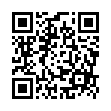 （三）競賽項目：1.青春創意生活點子王                2.青春有影嘸                3.第十二屆華藝星光幫                4.青春電競手遊達人                5.炙艷˙COSPLAY大賽七、比賽報名方式暨聯絡人一覽表：八、比賽類別暨比賽規則說明：九、 各項競賽評選標準：十、 視覺藝術類與音像藝術類－展出時間、展出地點、頒獎日期：   （一）展出時間－108年12月14日（星期六）上午09：00－17：00於本校2019「人  文養成．藝術育苗」秋季展演活動現場公開展出。   （二）頒獎日期－108年12月14日（星期六）下午於本校2018「人文養成．藝術育苗」秋季展演活動現場進行頒獎。   （三）展出地點－高雄市中華藝術學校北校區(高雄市鼓山區美術館路78號)。十一、 表演藝術類－表演競賽時間、表演競賽地點、頒獎日期：   （一）決賽表演競賽時間－108年12月14日（星期六）下午13：00－16：30於本校        2019「人文養成．藝術育苗」秋季展演活動現場進行表演競賽。    （二）頒獎日期－108年12月14日（星期六）下午於本校2019「人文養成．藝術育苗」秋季展演活動現場進行頒獎。   （三）決賽表演競賽地點－高雄市中華藝術學校北校區(高雄市鼓山區美術館路78號)。十二、 注意事項   （一）所有參賽光碟皆不退回。   （二）表演藝術類比賽時唱名三次無回應及音樂非CD Player可播放格式者，視為自         動棄權參賽，並且表演藝術類比賽之播放歌曲，若有智慧財產權糾紛者，由參         賽者自行負責。   （三）視覺藝術類、音像藝術類、表演藝術類、電競類，凡入選及獲獎者，就讀本校享有16,000元高額獎學金。   （四）視覺藝術類科暨音像藝術類得獎名單於108年12月11日（星期三）當日公佈      於中華藝術學校網站首頁，並同時以電話通知得獎學生。   （五）電競類初賽得獎名單於108年12月14日（星期六）當日下午比賽結束當場公         佈。    （六）展出時間、頒獎日期、展出地點皆為暫定，如有異動以本校網頁http://www.charts.kh.edu.tw/ 公告為主。   高雄市中華藝術學校2019年「華藝盃」全國青少年創意競賽獎金對照表項次類別比賽名稱報名方式聯絡方式暨注意事項（一）視覺藝術類青春創意生活點子王比賽項目：1.創意美術達人2.創意手作達人1.採網路報名。2.作品需上傳至報名系統。3.每人僅能選擇一類一件參賽，經查送件數超過一類一件以上者，則逕由主辦單位決定就送件作品擇一納入參賽，其餘作品不予評選。1.聯絡方式：(1)創意美術達人  聯絡人：潘士豪老師  聯絡電話：07-5549696轉230(2)創意手作達人  聯絡人：黃秉弘老師    聯絡電話：07-5549696轉2322.注意事項：(1)所有作品請掃描或拍照，存檔格式為JPEG檔（檔案請注意清晰度以免影響評審），建議解析度設定為250dpi（含以上）。(2)作品檔名須有「學校名稱及作者姓  名」。(3)檔案無法開啟者，不予評分。（一）視覺藝術類炙艷˙COSPLAY大賽1.採網路報名。2. COSPLAY照  需上傳至報名  系統。1.聯絡方式：(1)聯絡人：劉立安老師(2) 07-5549696轉2312.注意事項：(1)作品必須為本人，照片檔名以「學校名稱-作者姓名-角色出處-角色名」命名，例如：XX國中-吳某某-鬼滅之刃-竈門禰豆子。(2)檔案無法開啟者，不予評分。（二）音像藝術類青春有影嘸(攝影競賽)1.採網路報名。2.作品需上傳至  報名系統。1.聯絡方式：聯絡人：陳沛瑜老師聯絡電話：  07-5549696轉2342.注意事項：(1)電話報名不予受理。(2)作品檔名須有「學校名稱及作者姓  名」。(3)檔案無法開啟者，不予評分。（三）表演藝術類第十二屆華藝星光幫（歌唱類、演奏類、舞蹈類、相聲類等）1.採網路報名。2.作品需上傳至  報名系統。3.影片網址無法  開啟者，不予  評分。4.頒獎時間另行  公告。1.聯絡方式：(1)聯絡人：黃淑敏老師（研發推廣處）林妍安老師（學務處）(2)聯絡電話：07-5549696轉237（研發推廣處）07-5549696轉213（學務處）2.注意事項：(1)電話報名恕不受理。(2)影片經審核後，選擇15個隊伍在決賽當天進行決選，入選佳作的作品則應邀決賽當天在街頭藝人表演區現場演出。(3)檔案品質須清晰，無法開啟者，不予評分。(4)競賽時間：108年12月14日（星期六）下午13：00－16：00於本校2019「人文養成．藝術育苗」秋季展演活動現場進行表演競賽。(四)電競類青春電競手遊達人－傳說對決1.採網路報名。1.聯絡方式：(1)聯絡人：傅鳳鳴組長（資訊中心）李建德老師（音樂科）(2)聯絡電話： 07-5549696轉308（資訊中心）07-5549696轉235（音樂科）2.注意事項：(1)電話報名恕不受理。(2)徵選48隊報名(1組6人)，備取2隊，以報名時間順序為主。(3)競賽時間：12月14日項次類別比賽名稱主題比賽規則備註（一）視覺藝術類青春創意生活點子王(創意美術達人)以「創意生活」作為概念發想，描繪具創意的或特別的生活景象、物件、空間、民俗活動、各項宣導議題等之平面作品。1.作品規格：以A3（42×）或8K的以上尺寸。2.創作媒材：凡水彩顏料、壓克力顏料、彩色墨水、彩色鉛筆、粉彩等顏料皆可，作品須清晰掃描或拍照，以免影響評選。3.創作形式：素描、版畫、電腦插畫、水墨、繪本插畫、塗鴉、插漫畫等形式皆可。繪製圖像及圖案不得臨摹抄襲，經查獲者取消獲獎資格。（一）視覺藝術類青春創意生活點子王(創意手作達人)以日常生活物件為主要創意發想，進行創意彩繪設計，如：動漫角色人物設計、馬克杯、布鞋、T恤、安全帽、卡片、帽子、口罩或其他生活物件等彩繪圖樣創意設計。1.作品規格：以A4以上的尺寸。2.創作媒材：凡電腦繪圖、3D創作、水彩顏料、壓克力顏料、彩色墨水、彩色鉛筆等顏料皆可，作品須清晰掃描或拍照，以免影響評選。繪製圖像及圖案不得臨摹抄襲，經查獲者取消獲獎資格。（一）視覺藝術類青春創意生活點子王(創意手作達人)運用各種材料，如鋁線、串珠、蠶絲蠟線等，創作各式穿戴飾品或家飾品。1.作品規格：以30*30*30公分內。2.創作媒材：各種手做材料或環保回收物件（如使用環保回收物請清洗乾淨，以免影響評選）。繪製圖像及圖案不得臨摹抄襲，經查獲者取消獲獎資格。炙艷˙COSPLAY大賽不限扮演角色與作品類型（ACG、布袋戲、電影、樂團、自創皆可）。初賽：1.一組1~2人，可跨校組隊參加。2.上傳COSPLAY全身照1張（2人一組者請提供雙人合照1張），若只有半身或頭像的照片將失去參賽資格。3.作品尺寸：800*600以上，1024*768以下(單位:pixel，檔案大小不得超過2MB)。4.作品格式：jpg、png。5.每組限投遞一張作品。6.取前12強進入決賽。決賽：1.COSPLAY走秀1分鐘，背景音樂由主辦單位提供。2.走秀作品需與初賽作品一致，不符者將取消參賽資格。參賽作品需由本人扮演，經查有盜用他人cos照之情勢將取消參賽資格。（二）音像藝術類青春有影嘸(攝影競賽)以「創意生活」為概念發想，以攝影方式呈現具創意或特別的生活景象、民俗活動、各項宣導議題等。作品規格：攝影作品須以jpg檔，畫素300dpi以上呈現。參賽作品需參賽者原創版權所有，嚴禁翻拍、轉貼、剽竊或抄襲。（三）表演藝術類第十二屆華藝星光幫（歌唱類、演奏類、舞蹈類、相聲類等）以任何動態表演形式演出，如：啦啦隊、有氧舞蹈、相聲、流行舞蹈、國標、傳統藝術、歌唱、樂器等任何動態表演模式呈現。決賽規則：1.表演節目以4分鐘以內為限，超時表演將按鈴結束表演。2.比賽時搭配舞蹈之音樂、表演樂器或演出道具需自行準備，表演用音樂CD請於比賽當日中午12：30-下午13:00送至華藝盃服務台（音樂限定為CD Player可播放格式）。◎報到時間：108年12月14日（六）11:00~ 12:00◎報到地點：華藝盃比賽服務台◎逾時以自動棄權論。（四）電競類青春電競手遊達人－傳說對決以「傳說對決」(ARENA OF VALOR)簡稱傳說為遊戲主題。1.初賽：取前四強，單循環制。2.決賽：四強賽（三戰二勝）。◎報到時間：12/14(六)上午場8:00-8:20報到檢錄下午場12:40-13:00◎報到地點：華藝盃比賽服務台◎逾時以自動棄權論。項次類別比賽名稱評分方式獎勵方式（一）視覺藝術類青春創意生活點子王（創意美術達人、創意手作達人）(1)整體構圖設計25％(2)原創性25％(3)創意性25％(4)色彩搭配25％請詳閱，(附件1)（一）視覺藝術類炙艷˙COSPLAY大賽1.初賽：(1)角色還原度50％(2)造型精緻度25％(3)照片整體呈現25％2.決賽：(1)角色還原度50％(2)造型精緻度25％(3)台風25％請詳閱，(附件1)（二）音像藝術類青春有影嘸(攝影競賽)攝影:(1)光影及構圖25％(2)攝影技巧25％(3)主題表達25％(4)視覺創意25％請詳閱，(附件1)（三）表演藝術類第十二屆華藝星光幫（歌唱類、演奏類、舞蹈類、相聲類等）(1)台風20％(2)造型裝扮20％(3)表演技巧30％(4)整體創意30％請詳閱，(附件1)（四）電競類青春電競手遊達人－傳說對決1.初賽：取前八強，單循環制2.複賽：取前四強3.決賽：四強賽（三戰二勝）請詳閱，(附件1)視覺藝術類視覺藝術類視覺藝術類視覺藝術類視覺藝術類視覺藝術類音像藝術類音像藝術類電競類電競類表演藝術類表演藝術類青春創意生活點子王青春創意生活點子王青春創意生活點子王青春創意生活點子王炙艷炙艷青春有影嘸青春有影嘸電競手遊達人秀電競手遊達人秀第十二屆華藝星光幫第十二屆華藝星光幫創意美術達人創意美術達人創意手作達人創意手作達人COSPLAY大賽COSPLAY大賽攝影競賽攝影競賽電競手遊達人秀電競手遊達人秀第十二屆華藝星光幫第十二屆華藝星光幫名次金額名 次金額名次金額名次金額名次金額名次金額特優3000特優3000特優3000特優3000特優3000特優3000優等2000優等2000優等2000優等2000優等2000優等2000甲等600甲等600甲等600甲等600甲等1000優等2000甲等600甲等600甲等600甲等600佳作600甲等1000甲等600甲等600甲等600甲等600入選300甲等1000佳作300佳作300佳作300佳作300入選300甲等1000佳作300佳作300佳作300佳作300入選300甲等1000佳作300佳作300佳作300佳作300入選300甲等1000佳作300佳作300佳作300佳作300甲等1000佳作300佳作300佳作300佳作300佳作500佳作300佳作300佳作300佳作300佳作500佳作300佳作300佳作300佳作300佳作500※備註：1.以上各獎項作品未達遴選標準得從缺。2.指導老師獎：凡以校（班）為單位、十五人以上集體送件者，即致贈指導教師感謝狀.及紀念品一份，以表示感謝協助推動藝文活動之意。3.視覺藝術類與音像藝術類：得獎名單於108年12月11日（星期三）當日公佈於中華藝術學校網站首頁，並同時以電話通知得獎學生於108年12月14日（星期六）下午於本校2019「人文養成．藝術育苗」秋季展演活動現場進行頒獎。4.頒獎典禮得獎者若無法出席，獎金改以等值禮劵郵寄給得獎者。5.以上各獎項作品未達入選標準得從缺。※備註：1.以上各獎項作品未達遴選標準得從缺。2.指導老師獎：凡以校（班）為單位、十五人以上集體送件者，即致贈指導教師感謝狀.及紀念品一份，以表示感謝協助推動藝文活動之意。3.視覺藝術類與音像藝術類：得獎名單於108年12月11日（星期三）當日公佈於中華藝術學校網站首頁，並同時以電話通知得獎學生於108年12月14日（星期六）下午於本校2019「人文養成．藝術育苗」秋季展演活動現場進行頒獎。4.頒獎典禮得獎者若無法出席，獎金改以等值禮劵郵寄給得獎者。5.以上各獎項作品未達入選標準得從缺。※備註：1.以上各獎項作品未達遴選標準得從缺。2.指導老師獎：凡以校（班）為單位、十五人以上集體送件者，即致贈指導教師感謝狀.及紀念品一份，以表示感謝協助推動藝文活動之意。3.視覺藝術類與音像藝術類：得獎名單於108年12月11日（星期三）當日公佈於中華藝術學校網站首頁，並同時以電話通知得獎學生於108年12月14日（星期六）下午於本校2019「人文養成．藝術育苗」秋季展演活動現場進行頒獎。4.頒獎典禮得獎者若無法出席，獎金改以等值禮劵郵寄給得獎者。5.以上各獎項作品未達入選標準得從缺。※備註：1.以上各獎項作品未達遴選標準得從缺。2.指導老師獎：凡以校（班）為單位、十五人以上集體送件者，即致贈指導教師感謝狀.及紀念品一份，以表示感謝協助推動藝文活動之意。3.視覺藝術類與音像藝術類：得獎名單於108年12月11日（星期三）當日公佈於中華藝術學校網站首頁，並同時以電話通知得獎學生於108年12月14日（星期六）下午於本校2019「人文養成．藝術育苗」秋季展演活動現場進行頒獎。4.頒獎典禮得獎者若無法出席，獎金改以等值禮劵郵寄給得獎者。5.以上各獎項作品未達入選標準得從缺。※備註：1.以上各獎項作品未達遴選標準得從缺。2.指導老師獎：凡以校（班）為單位、十五人以上集體送件者，即致贈指導教師感謝狀.及紀念品一份，以表示感謝協助推動藝文活動之意。3.視覺藝術類與音像藝術類：得獎名單於108年12月11日（星期三）當日公佈於中華藝術學校網站首頁，並同時以電話通知得獎學生於108年12月14日（星期六）下午於本校2019「人文養成．藝術育苗」秋季展演活動現場進行頒獎。4.頒獎典禮得獎者若無法出席，獎金改以等值禮劵郵寄給得獎者。5.以上各獎項作品未達入選標準得從缺。※備註：1.以上各獎項作品未達遴選標準得從缺。2.指導老師獎：凡以校（班）為單位、十五人以上集體送件者，即致贈指導教師感謝狀.及紀念品一份，以表示感謝協助推動藝文活動之意。3.視覺藝術類與音像藝術類：得獎名單於108年12月11日（星期三）當日公佈於中華藝術學校網站首頁，並同時以電話通知得獎學生於108年12月14日（星期六）下午於本校2019「人文養成．藝術育苗」秋季展演活動現場進行頒獎。4.頒獎典禮得獎者若無法出席，獎金改以等值禮劵郵寄給得獎者。5.以上各獎項作品未達入選標準得從缺。※備註：1.以上各獎項作品未達遴選標準得從缺。2.指導老師獎：凡以校（班）為單位、十五人以上集體送件者，即致贈指導教師感謝狀.及紀念品一份，以表示感謝協助推動藝文活動之意。3.視覺藝術類與音像藝術類：得獎名單於108年12月11日（星期三）當日公佈於中華藝術學校網站首頁，並同時以電話通知得獎學生於108年12月14日（星期六）下午於本校2019「人文養成．藝術育苗」秋季展演活動現場進行頒獎。4.頒獎典禮得獎者若無法出席，獎金改以等值禮劵郵寄給得獎者。5.以上各獎項作品未達入選標準得從缺。※備註：1.以上各獎項作品未達遴選標準得從缺。2.指導老師獎：凡以校（班）為單位、十五人以上集體送件者，即致贈指導教師感謝狀.及紀念品一份，以表示感謝協助推動藝文活動之意。3.視覺藝術類與音像藝術類：得獎名單於108年12月11日（星期三）當日公佈於中華藝術學校網站首頁，並同時以電話通知得獎學生於108年12月14日（星期六）下午於本校2019「人文養成．藝術育苗」秋季展演活動現場進行頒獎。4.頒獎典禮得獎者若無法出席，獎金改以等值禮劵郵寄給得獎者。5.以上各獎項作品未達入選標準得從缺。複賽獎 第一名特優第二名優等第三名甲等第四名佳作入選4名複賽獎 第一名特優第二名優等第三名甲等第四名佳作入選4名佳作500※備註：1.以上各獎項作品未達遴選標準得從缺。2.指導老師獎：凡以校（班）為單位、十五人以上集體送件者，即致贈指導教師感謝狀.及紀念品一份，以表示感謝協助推動藝文活動之意。3.視覺藝術類與音像藝術類：得獎名單於108年12月11日（星期三）當日公佈於中華藝術學校網站首頁，並同時以電話通知得獎學生於108年12月14日（星期六）下午於本校2019「人文養成．藝術育苗」秋季展演活動現場進行頒獎。4.頒獎典禮得獎者若無法出席，獎金改以等值禮劵郵寄給得獎者。5.以上各獎項作品未達入選標準得從缺。※備註：1.以上各獎項作品未達遴選標準得從缺。2.指導老師獎：凡以校（班）為單位、十五人以上集體送件者，即致贈指導教師感謝狀.及紀念品一份，以表示感謝協助推動藝文活動之意。3.視覺藝術類與音像藝術類：得獎名單於108年12月11日（星期三）當日公佈於中華藝術學校網站首頁，並同時以電話通知得獎學生於108年12月14日（星期六）下午於本校2019「人文養成．藝術育苗」秋季展演活動現場進行頒獎。4.頒獎典禮得獎者若無法出席，獎金改以等值禮劵郵寄給得獎者。5.以上各獎項作品未達入選標準得從缺。※備註：1.以上各獎項作品未達遴選標準得從缺。2.指導老師獎：凡以校（班）為單位、十五人以上集體送件者，即致贈指導教師感謝狀.及紀念品一份，以表示感謝協助推動藝文活動之意。3.視覺藝術類與音像藝術類：得獎名單於108年12月11日（星期三）當日公佈於中華藝術學校網站首頁，並同時以電話通知得獎學生於108年12月14日（星期六）下午於本校2019「人文養成．藝術育苗」秋季展演活動現場進行頒獎。4.頒獎典禮得獎者若無法出席，獎金改以等值禮劵郵寄給得獎者。5.以上各獎項作品未達入選標準得從缺。※備註：1.以上各獎項作品未達遴選標準得從缺。2.指導老師獎：凡以校（班）為單位、十五人以上集體送件者，即致贈指導教師感謝狀.及紀念品一份，以表示感謝協助推動藝文活動之意。3.視覺藝術類與音像藝術類：得獎名單於108年12月11日（星期三）當日公佈於中華藝術學校網站首頁，並同時以電話通知得獎學生於108年12月14日（星期六）下午於本校2019「人文養成．藝術育苗」秋季展演活動現場進行頒獎。4.頒獎典禮得獎者若無法出席，獎金改以等值禮劵郵寄給得獎者。5.以上各獎項作品未達入選標準得從缺。※備註：1.以上各獎項作品未達遴選標準得從缺。2.指導老師獎：凡以校（班）為單位、十五人以上集體送件者，即致贈指導教師感謝狀.及紀念品一份，以表示感謝協助推動藝文活動之意。3.視覺藝術類與音像藝術類：得獎名單於108年12月11日（星期三）當日公佈於中華藝術學校網站首頁，並同時以電話通知得獎學生於108年12月14日（星期六）下午於本校2019「人文養成．藝術育苗」秋季展演活動現場進行頒獎。4.頒獎典禮得獎者若無法出席，獎金改以等值禮劵郵寄給得獎者。5.以上各獎項作品未達入選標準得從缺。※備註：1.以上各獎項作品未達遴選標準得從缺。2.指導老師獎：凡以校（班）為單位、十五人以上集體送件者，即致贈指導教師感謝狀.及紀念品一份，以表示感謝協助推動藝文活動之意。3.視覺藝術類與音像藝術類：得獎名單於108年12月11日（星期三）當日公佈於中華藝術學校網站首頁，並同時以電話通知得獎學生於108年12月14日（星期六）下午於本校2019「人文養成．藝術育苗」秋季展演活動現場進行頒獎。4.頒獎典禮得獎者若無法出席，獎金改以等值禮劵郵寄給得獎者。5.以上各獎項作品未達入選標準得從缺。※備註：1.以上各獎項作品未達遴選標準得從缺。2.指導老師獎：凡以校（班）為單位、十五人以上集體送件者，即致贈指導教師感謝狀.及紀念品一份，以表示感謝協助推動藝文活動之意。3.視覺藝術類與音像藝術類：得獎名單於108年12月11日（星期三）當日公佈於中華藝術學校網站首頁，並同時以電話通知得獎學生於108年12月14日（星期六）下午於本校2019「人文養成．藝術育苗」秋季展演活動現場進行頒獎。4.頒獎典禮得獎者若無法出席，獎金改以等值禮劵郵寄給得獎者。5.以上各獎項作品未達入選標準得從缺。※備註：1.以上各獎項作品未達遴選標準得從缺。2.指導老師獎：凡以校（班）為單位、十五人以上集體送件者，即致贈指導教師感謝狀.及紀念品一份，以表示感謝協助推動藝文活動之意。3.視覺藝術類與音像藝術類：得獎名單於108年12月11日（星期三）當日公佈於中華藝術學校網站首頁，並同時以電話通知得獎學生於108年12月14日（星期六）下午於本校2019「人文養成．藝術育苗」秋季展演活動現場進行頒獎。4.頒獎典禮得獎者若無法出席，獎金改以等值禮劵郵寄給得獎者。5.以上各獎項作品未達入選標準得從缺。複賽獎 第一名特優第二名優等第三名甲等第四名佳作入選4名複賽獎 第一名特優第二名優等第三名甲等第四名佳作入選4名佳作500※備註：1.以上各獎項作品未達遴選標準得從缺。2.指導老師獎：凡以校（班）為單位、十五人以上集體送件者，即致贈指導教師感謝狀.及紀念品一份，以表示感謝協助推動藝文活動之意。3.視覺藝術類與音像藝術類：得獎名單於108年12月11日（星期三）當日公佈於中華藝術學校網站首頁，並同時以電話通知得獎學生於108年12月14日（星期六）下午於本校2019「人文養成．藝術育苗」秋季展演活動現場進行頒獎。4.頒獎典禮得獎者若無法出席，獎金改以等值禮劵郵寄給得獎者。5.以上各獎項作品未達入選標準得從缺。※備註：1.以上各獎項作品未達遴選標準得從缺。2.指導老師獎：凡以校（班）為單位、十五人以上集體送件者，即致贈指導教師感謝狀.及紀念品一份，以表示感謝協助推動藝文活動之意。3.視覺藝術類與音像藝術類：得獎名單於108年12月11日（星期三）當日公佈於中華藝術學校網站首頁，並同時以電話通知得獎學生於108年12月14日（星期六）下午於本校2019「人文養成．藝術育苗」秋季展演活動現場進行頒獎。4.頒獎典禮得獎者若無法出席，獎金改以等值禮劵郵寄給得獎者。5.以上各獎項作品未達入選標準得從缺。※備註：1.以上各獎項作品未達遴選標準得從缺。2.指導老師獎：凡以校（班）為單位、十五人以上集體送件者，即致贈指導教師感謝狀.及紀念品一份，以表示感謝協助推動藝文活動之意。3.視覺藝術類與音像藝術類：得獎名單於108年12月11日（星期三）當日公佈於中華藝術學校網站首頁，並同時以電話通知得獎學生於108年12月14日（星期六）下午於本校2019「人文養成．藝術育苗」秋季展演活動現場進行頒獎。4.頒獎典禮得獎者若無法出席，獎金改以等值禮劵郵寄給得獎者。5.以上各獎項作品未達入選標準得從缺。※備註：1.以上各獎項作品未達遴選標準得從缺。2.指導老師獎：凡以校（班）為單位、十五人以上集體送件者，即致贈指導教師感謝狀.及紀念品一份，以表示感謝協助推動藝文活動之意。3.視覺藝術類與音像藝術類：得獎名單於108年12月11日（星期三）當日公佈於中華藝術學校網站首頁，並同時以電話通知得獎學生於108年12月14日（星期六）下午於本校2019「人文養成．藝術育苗」秋季展演活動現場進行頒獎。4.頒獎典禮得獎者若無法出席，獎金改以等值禮劵郵寄給得獎者。5.以上各獎項作品未達入選標準得從缺。※備註：1.以上各獎項作品未達遴選標準得從缺。2.指導老師獎：凡以校（班）為單位、十五人以上集體送件者，即致贈指導教師感謝狀.及紀念品一份，以表示感謝協助推動藝文活動之意。3.視覺藝術類與音像藝術類：得獎名單於108年12月11日（星期三）當日公佈於中華藝術學校網站首頁，並同時以電話通知得獎學生於108年12月14日（星期六）下午於本校2019「人文養成．藝術育苗」秋季展演活動現場進行頒獎。4.頒獎典禮得獎者若無法出席，獎金改以等值禮劵郵寄給得獎者。5.以上各獎項作品未達入選標準得從缺。※備註：1.以上各獎項作品未達遴選標準得從缺。2.指導老師獎：凡以校（班）為單位、十五人以上集體送件者，即致贈指導教師感謝狀.及紀念品一份，以表示感謝協助推動藝文活動之意。3.視覺藝術類與音像藝術類：得獎名單於108年12月11日（星期三）當日公佈於中華藝術學校網站首頁，並同時以電話通知得獎學生於108年12月14日（星期六）下午於本校2019「人文養成．藝術育苗」秋季展演活動現場進行頒獎。4.頒獎典禮得獎者若無法出席，獎金改以等值禮劵郵寄給得獎者。5.以上各獎項作品未達入選標準得從缺。※備註：1.以上各獎項作品未達遴選標準得從缺。2.指導老師獎：凡以校（班）為單位、十五人以上集體送件者，即致贈指導教師感謝狀.及紀念品一份，以表示感謝協助推動藝文活動之意。3.視覺藝術類與音像藝術類：得獎名單於108年12月11日（星期三）當日公佈於中華藝術學校網站首頁，並同時以電話通知得獎學生於108年12月14日（星期六）下午於本校2019「人文養成．藝術育苗」秋季展演活動現場進行頒獎。4.頒獎典禮得獎者若無法出席，獎金改以等值禮劵郵寄給得獎者。5.以上各獎項作品未達入選標準得從缺。※備註：1.以上各獎項作品未達遴選標準得從缺。2.指導老師獎：凡以校（班）為單位、十五人以上集體送件者，即致贈指導教師感謝狀.及紀念品一份，以表示感謝協助推動藝文活動之意。3.視覺藝術類與音像藝術類：得獎名單於108年12月11日（星期三）當日公佈於中華藝術學校網站首頁，並同時以電話通知得獎學生於108年12月14日（星期六）下午於本校2019「人文養成．藝術育苗」秋季展演活動現場進行頒獎。4.頒獎典禮得獎者若無法出席，獎金改以等值禮劵郵寄給得獎者。5.以上各獎項作品未達入選標準得從缺。複賽獎 第一名特優第二名優等第三名甲等第四名佳作入選4名複賽獎 第一名特優第二名優等第三名甲等第四名佳作入選4名※備註：1.表演藝術類：得獎名單於108年12月14日（星期六）下午於2019「人文養成．藝術育苗」秋季展演活動現場公佈並進行頒獎。2.特優遴選1組；優選遴選2組；甲等6組;佳作遴選5組。3.以上各獎項作品未達遴選標準得從缺。4.表演藝術類獎金發放以團隊為主，非個人獎金。5.頒獎典禮得獎者若無法出席獎金改以等值禮劵郵寄給得獎者。※備註：1.表演藝術類：得獎名單於108年12月14日（星期六）下午於2019「人文養成．藝術育苗」秋季展演活動現場公佈並進行頒獎。2.特優遴選1組；優選遴選2組；甲等6組;佳作遴選5組。3.以上各獎項作品未達遴選標準得從缺。4.表演藝術類獎金發放以團隊為主，非個人獎金。5.頒獎典禮得獎者若無法出席獎金改以等值禮劵郵寄給得獎者。